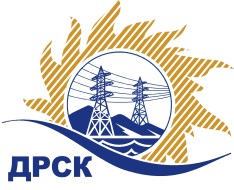 Акционерное общество«Дальневосточная распределительная сетевая  компания»ПРОТОКОЛпроцедуры вскрытия конвертов с заявками участников СПОСОБ И ПРЕДМЕТ ЗАКУПКИ: открытый запрос предложений на право заключения Договора на поставку «Аккумуляторная система» для нужд филиала АО «ДРСК» «Хабаровские электрические сети» (закупка 27 раздела 2.2.2 ГКПЗ 2017 г.).Плановая стоимость: 11 461 017,00 руб., без учета НДС;   13 542 000,00 руб., с учетом НДС.ПРИСУТСТВОВАЛИ: постоянно действующая Закупочная комиссия 1-го уровня ВОПРОСЫ ЗАСЕДАНИЯ КОНКУРСНОЙ КОМИССИИ:В ходе проведения запроса предложений было получено 2 заявки, конверты с которыми были размещены в электронном виде через функционал ЭТП - https://rushydro.roseltorg.ru.   Вскрытие конвертов было осуществлено в электронном сейфе организатора запроса предложений на ЕЭТП, в сети «Интернет»: https://rushydro.roseltorg.ru  автоматически.Дата и время начала процедуры вскрытия конвертов с заявками участников: 11:00 местного времени 29.09.2017Место проведения процедуры вскрытия конвертов с заявками участников: Единая электронная торговая площадка, в сети «Интернет»: https://rushydro.roseltorg.ru.В конвертах обнаружены заявки следующих участников запроса предложений:Секретарь Закупочной комиссии 1 уровня                                                                М.Г.ЕлисееваЧувашова О.В.(416-2) 397-242№ 627/МТПиР-Вг. Благовещенск29 сентября 2017 г.№ п/пПорядковый номер заявкиНаименование участникаЗаявка без НДСЗаявка с НДССтавка НДС11ООО "ВИГУР ТЕХНОЛОДЖИС" 
ИНН/КПП 5404513769/540401001 
ОГРН 114547606955111 450 000.0013 511 000.0018%22ООО Производственная компания «Электроконцепт» 
ИНН/КПП 5402494856/503801001 
ОГРН 108540200657911 461 017.0013 524 000.0618%